Curriculum Overview Plan for North Keppel Island Environmental Education Centre. Inquiry Based Questions, Cross Curriculum Priorities and General Capabilities Grades F-6General Capabilities Symbols:Critical and Creative Thinking	 Intercultural Understanding	 Personal and Social Capability		 Ethical Understanding	 Numeracy       	 Literacy         	ICT Capability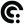 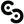 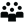 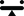 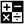 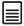 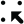 Australian Curriculum Website: https://www.australiancurriculum.edu.au/Learning FormFoundation123456SnorkellingWhat is GBRMPA ?The sustainability of ecological, social and economic systems is achieved through informed individual and community action that values local and global equity and fairness across generations into the future.(O1.6) What is GBRMPA ?The sustainability of ecological, social and economic systems is achieved through informed individual and community action that values local and global equity and fairness across generations into the future.(O1.6) What is GBRMPA ?The sustainability of ecological, social and economic systems is achieved through informed individual and community action that values local and global equity and fairness across generations into the future.(O1.6) Is the coral reef in a healthy state?Why are reefs important to humans?How is your community affecting the reef?Designing action for sustainability requires an evaluation of past practices, the assessment of scientific and technological developments, and balanced judgements based on projected future economic, social and environmental impacts.(O1.8)Is the coral reef in a healthy state?Why are reefs important to humans?How is your community affecting the reef?Designing action for sustainability requires an evaluation of past practices, the assessment of scientific and technological developments, and balanced judgements based on projected future economic, social and environmental impacts.(O1.8)What living creatures inhabit a coral reef?How is your community affecting the reef?Designing action for sustainability requires an evaluation of past practices, the assessment of scientific and technological developments, and balanced judgements based on projected future economic, social and environmental impacts.(O1.8)What living creatures inhabit a coral reef?How is your community affecting the reef?Designing action for sustainability requires an evaluation of past practices, the assessment of scientific and technological developments, and balanced judgements based on projected future economic, social and environmental impacts.(O1.8)Alternative EnergyWhat can we all do to care for the environment?Sustainable futures result from actions designed to preserve and/or restore the quality and uniqueness of environments.(O1.9)What can we all do to care for the environment?Sustainable futures result from actions designed to preserve and/or restore the quality and uniqueness of environments.(O1.9)What can we all do to care for the environment?Sustainable futures result from actions designed to preserve and/or restore the quality and uniqueness of environments.(O1.9)Are you and your community contributing to coral extinction in the Keppel Bay?Designing action for sustainability requires an evaluation of past practices, the assessment of scientific and technological developments, and balanced judgements based on projected future economic, social and environmental impacts(O1.8)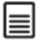 Are you and your community contributing to coral extinction in the Keppel Bay?Designing action for sustainability requires an evaluation of past practices, the assessment of scientific and technological developments, and balanced judgements based on projected future economic, social and environmental impacts(O1.8)Are you and your community contributing to coral extinction in the Keppel Bay?Designing action for sustainability requires an evaluation of past practices, the assessment of scientific and technological developments, and balanced judgements based on projected future economic, social and environmental impacts(O1.8)Are you and your community contributing to coral extinction in the Keppel Bay?Designing action for sustainability requires an evaluation of past practices, the assessment of scientific and technological developments, and balanced judgements based on projected future economic, social and environmental impacts(O1.8)IntertidalWhat happened down on the beach today?All life forms, including human life, are connected through ecosystems on which they depend for their wellbeing and survival(O1.2)What happened down on the beach today?All life forms, including human life, are connected through ecosystems on which they depend for their wellbeing and survival(O1.2)What happened down on the beach today?All life forms, including human life, are connected through ecosystems on which they depend for their wellbeing and survival(O1.2)How do organisms survive in the intertidal zone?What animals live in the different intertidal zones?All life forms, including human life, are connected through ecosystems on which they depend for their wellbeing and survival(O1.2)How do organisms survive in the intertidal zone?What animals live in the different intertidal zones?All life forms, including human life, are connected through ecosystems on which they depend for their wellbeing and survival(O1.2)How do organisms survive in the intertidal zone?What animals live in the different intertidal zones?All life forms, including human life, are connected through ecosystems on which they depend for their wellbeing and survival(O1.2)How do organisms survive in the intertidal zone?What animals live in the different intertidal zones?All life forms, including human life, are connected through ecosystems on which they depend for their wellbeing and survival(O1.2)Macro InvertebratesDo we impact/influence living things in the dam?Sustainable patterns of living rely on the interdependence of healthy social, economic and ecological systems.(O1.3)Do we impact/influence living things in the dam?Sustainable patterns of living rely on the interdependence of healthy social, economic and ecological systems.(O1.3)Do we impact/influence living things in the dam?Sustainable patterns of living rely on the interdependence of healthy social, economic and ecological systems.(O1.3)How can we as citizens use scientific method to monitor the health of our local waterways ?Sustainable patterns of living rely on the interdependence of healthy social, economic and ecological systems.(O1.3)How can we as citizens use scientific method to monitor the health of our local waterways ?Sustainable patterns of living rely on the interdependence of healthy social, economic and ecological systems.(O1.3)Can you describe what actions you can take to support sustainable freshwater habitats?Sustainable patterns of living rely on the interdependence of healthy social, economic and ecological systems.(O1.3)Can you describe what actions you can take to support sustainable freshwater habitats?Sustainable patterns of living rely on the interdependence of healthy social, economic and ecological systems.(O1.3)Fish DissectionXXXXXCan you Identify and describe what adaptations a fish has?Can you Identify and describe what adaptations a fish has?Mangrove StudyWhy are mangroves important?All life forms, including human life, are connected through ecosystems on which they depend for their wellbeing and survival(O1.2)Why are mangroves important?All life forms, including human life, are connected through ecosystems on which they depend for their wellbeing and survival(O1.2)Why are mangroves important?All life forms, including human life, are connected through ecosystems on which they depend for their wellbeing and survival(O1.2)Why are mangroves important for the environment?All life forms, including human life, are connected through ecosystems on which they depend for their wellbeing and survival(O1.2)Why are mangroves important for the environment?All life forms, including human life, are connected through ecosystems on which they depend for their wellbeing and survival(O1.2)Why are mangroves important for the environment?All life forms, including human life, are connected through ecosystems on which they depend for their wellbeing and survival(O1.2)Why are mangroves important for the environment?All life forms, including human life, are connected through ecosystems on which they depend for their wellbeing and survival(O1.2)Bald Hill WalkWho takes care of the Island?The sustainability of ecological, social and economic systems is achieved through informed individual and community action that values local and global equity and fairness across generations into the future(O1.6)Who takes care of the Island?The sustainability of ecological, social and economic systems is achieved through informed individual and community action that values local and global equity and fairness across generations into the future(O1.6)Who takes care of the Island?The sustainability of ecological, social and economic systems is achieved through informed individual and community action that values local and global equity and fairness across generations into the future(O1.6)Can we encourage others to ensure we complete a hike together?Actions for a more sustainable future reflect values of care, respect and responsibility, and require us to explore and understand environments(O1.7)Can we encourage others to ensure we complete a hike together?Actions for a more sustainable future reflect values of care, respect and responsibility, and require us to explore and understand environments(O1.7)Can we encourage others to ensure we complete a hike together?Actions for a more sustainable future reflect values of care, respect and responsibility, and require us to explore and understand environments(O1.7)Can we encourage others to ensure we complete a hike together?Actions for a more sustainable future reflect values of care, respect and responsibility, and require us to explore and understand environments(O1.7)Keppel Bay LookoutWho takes care of the Island?The sustainability of ecological, social and economic systems is achieved through informed individual and community action that values local and global equity and fairness across generations into the future(O1.6)Who takes care of the Island?The sustainability of ecological, social and economic systems is achieved through informed individual and community action that values local and global equity and fairness across generations into the future(O1.6)Who takes care of the Island?The sustainability of ecological, social and economic systems is achieved through informed individual and community action that values local and global equity and fairness across generations into the future(O1.6)Can we encourage others to ensure we complete a hike together?Actions for a more sustainable future reflect values of care, respect and responsibility, and require us to explore and understand environments(O1.7)Can we encourage others to ensure we complete a hike together?Actions for a more sustainable future reflect values of care, respect and responsibility, and require us to explore and understand environments(O1.7)Can we encourage others to ensure we complete a hike together?Actions for a more sustainable future reflect values of care, respect and responsibility, and require us to explore and understand environments(O1.7)Can we encourage others to ensure we complete a hike together?Actions for a more sustainable future reflect values of care, respect and responsibility, and require us to explore and understand environments(O1.7)MuseumWhy do Woppaburra visit Kanomi?Aboriginal and Torres Strait Islander communities maintain a special connection to and responsibility for Country/Place(O1.2)Why do Woppaburra visit Kanomi?Aboriginal and Torres Strait Islander communities maintain a special connection to and responsibility for Country/Place(O1.2)Why do Woppaburra visit Kanomi?Aboriginal and Torres Strait Islander communities maintain a special connection to and responsibility for Country/Place(O1.2)What was Woppaburra’s way of life, like on Kanomi?Aboriginal and Torres Strait Islander Peoples' family and kinship structures are strong and sophisticated.(O1.8)What was Woppaburra’s way of life, like on Kanomi?Aboriginal and Torres Strait Islander Peoples' family and kinship structures are strong and sophisticated.(O1.8)What was Woppaburra’s way of life, like on Kanomi?Aboriginal and Torres Strait Islander Peoples' family and kinship structures are strong and sophisticated.(O1.8)What was Woppaburra’s way of life, like on Kanomi?Aboriginal and Torres Strait Islander Peoples' family and kinship structures are strong and sophisticated.(O1.8)Cultural WalkWhy do Woppaburra visit Kanomi?Aboriginal and Torres Strait Islander communities maintain a special connection to and responsibility for Country/Place(O1.2)Why do Woppaburra visit Kanomi?Aboriginal and Torres Strait Islander communities maintain a special connection to and responsibility for Country/Place(O1.2)Why do Woppaburra visit Kanomi?Aboriginal and Torres Strait Islander communities maintain a special connection to and responsibility for Country/Place(O1.2)What was Woppaburra’s way of life, like on Kanomi?Aboriginal and Torres Strait Islander Peoples' family and kinship structures are strong and sophisticated.(O1.8)What was Woppaburra’s way of life, like on Kanomi?Aboriginal and Torres Strait Islander Peoples' family and kinship structures are strong and sophisticated.(O1.8)What was Woppaburra’s way of life, like on Kanomi?Aboriginal and Torres Strait Islander Peoples' family and kinship structures are strong and sophisticated.(O1.8)What was Woppaburra’s way of life, like on Kanomi?Aboriginal and Torres Strait Islander Peoples' family and kinship structures are strong and sophisticated.(O1.8)Litter StudiesCan we use science to care for our environment?World views are formed by experiences at personal, local, national and global levels, and are linked to individual and community actions for sustainability(O1.5)Can we use science to care for our environment?World views are formed by experiences at personal, local, national and global levels, and are linked to individual and community actions for sustainability(O1.5)Can we use science to care for our environment?World views are formed by experiences at personal, local, national and global levels, and are linked to individual and community actions for sustainability(O1.5)How can collecting and logging data about the marine debris contribute towards a solution?Sustainable futures result from actions designed to preserve and/or restore the quality and uniqueness of environments(O1.9)How can collecting and logging data about the marine debris contribute towards a solution?Sustainable futures result from actions designed to preserve and/or restore the quality and uniqueness of environments(O1.9)How can we use science to help solve the problem of marine debris?Sustainable futures result from actions designed to preserve and/or restore the quality and uniqueness of environments(O1.9)How can we conduct a scientific investigation into marine debris and analyse data to answer and help solve the problem of marine debris?Sustainable futures result from actions designed to preserve and/or restore the quality and uniqueness of environments(O1.9)Identify and propose how can you use the scientific knowledge developed from the marine debris lesson to inform personal and community decisions?Sustainable futures result from actions designed to preserve and/or restore the quality and uniqueness of environments(O1.9)Beeswax WrapsXXXXXIs it appropriate to use plastic?Actions for a more sustainable future reflect values of care, respect and responsibility, and require us to explore and understand environments(O1.7)What can replace glad wrap?Actions for a more sustainable future reflect values of care, respect and responsibility, and require us to explore and understand environments(O1.7)OutriggingCan you paddle a canoe?Can you paddle a canoe?Can you paddle a canoe?Can we work as a team to get to a set destination?Can we work as a team to get to a set destination?Can we work as a team to get to a set destination?Can we work as a team to get to a set destination?Shell IDCan you identify different types of shells?Can you identify different types of shells?Can you identify different types of shells?How do the various shell shapes help the animals to survive?How do the various shell shapes help the animals to survive?Why is classification important? Identify 5 shells using a dichotomous keyWhy is classification important? Identify 5 shells using a dichotomous keyRaft BuildingWhat role did you play while building your raft?What role did you play while building your raft?What role did you play while building your raft?Can you build a raft to float all group members?Can you build a raft to float all group members?Can you build a raft to float all group members?Can you build a raft to float all group members?KayakXXXXXCan you identify, select and use movement concepts related to kayaking with and without equipment?Can you identify, select and use movement concepts related to kayaking with and without equipment?Plant outCan we make a positive contribution to the natural environment? Sustainable futures result from actions designed to preserve and/or restore the quality and uniqueness of environments.(O1.9)Can we make a positive contribution to the natural environment?Sustainable futures result from actions designed to preserve and/or restore the quality and uniqueness of environments.(O1.9)Can we make a positive contribution to the natural environment?Sustainable futures result from actions designed to preserve and/or restore the quality and uniqueness of environments.(O1.9)Are there simple steps we can take to improve our settings to the advantage of all?Sustainable futures result from actions designed to preserve and/or restore the quality and uniqueness of environments.(O1.9)Are there simple steps we can take to improve our settings to the advantage of all?Sustainable futures result from actions designed to preserve and/or restore the quality and uniqueness of environments.(O1.9)What actions can we take to reduce climate change?Sustainable futures result from actions designed to preserve and/or restore the quality and uniqueness of environments.(O1.9)What conditions does your plant need to survive?Sustainable futures result from actions designed to preserve and/or restore the quality and uniqueness of environments.(O1.9)InitativesHelpful behaviours and attitudes?   What helpsHelpful behaviours and attitudes?   What helpsHelpful behaviours and attitudes?   What helpsHow can we ensure that everyone can be successful in a group activity?How can we ensure that everyone can be successful in a group activity?How can we ensure that everyone can be successful in a group activityHow can we ensure that everyone can be successful in a group activityLow RopesHelpful behaviours and attitudes?   What helpsHelpful behaviours and attitudes?   What helpsHelpful behaviours and attitudes?   What helpsHow can we ensure that everyone can be successful in a group activity?How can we ensure that everyone can be successful in a group activity?Can you propose strategies that will support positive behaviours when working in teams?Can you propose strategies that will support positive behaviours when working in teams?OrienteeringXXXXWhat role will you take to ensure your groups success with your mapping task?How can we use a map for the orienteering challenge? Evaluate how effective it was.Can you develop your own orienteering map?Survival at SeaXXXXCan you use materials at hand to save the lives of your party while the ship sinks?How would you plan to survive a sinking ship that ensures the health, safety and wellbeing of all?How would you plan to survive a sinking ship that ensures the health, safety and wellbeing of all?Environmental ArtWhat can we find and make?What can we find and make?What can we find and make?Can you use items from the environment to build an art piece?Can you use items from the environment to build an art piece?Can you use items from the environment to build an art piece?Can you use items from the environment to build an art piece?Night ActivitiesPlankton TrawlWhy are plankton found near the surface of our oceans?Sustainable patterns of living rely on the interdependence of healthy social, economic and ecological systems (O1.3)Why are plankton found near the surface of our oceans?Sustainable patterns of living rely on the interdependence of healthy social, economic and ecological systems (O1.3)Why are plankton found near the surface of our oceans?Sustainable patterns of living rely on the interdependence of healthy social, economic and ecological systems (O1.3)Will we catch any zooplankton in our sample at night? Why?All life forms, including human life, are connected through ecosystems on which they depend for their wellbeing and survival(O1.2)Will we catch any zooplankton in our sample at night? Why?All life forms, including human life, are connected through ecosystems on which they depend for their wellbeing and survival(O1.2)Will we catch any zooplankton in our sample at night? Why?All life forms, including human life, are connected through ecosystems on which they depend for their wellbeing and survival(O1.2)Will we catch any zooplankton in our sample at night? Why?All life forms, including human life, are connected through ecosystems on which they depend for their wellbeing and survival(O1.2)DronesWhat changes to the environment can we observe whilst flying outdoors?Actions for a more sustainable future reflect values of care, respect and responsibility, and require us to explore and understand environments(O1.7)What changes to the environment can we observe whilst flying outdoors?Actions for a more sustainable future reflect values of care, respect and responsibility, and require us to explore and understand environments(O1.7)What changes to the environment can we observe whilst flying outdoors?Actions for a more sustainable future reflect values of care, respect and responsibility, and require us to explore and understand environments(O1.7)Can you use a minidrone to negotiate a course to solve a problem?Sustainable futures result from actions designed to preserve and/or restore the quality and uniqueness of environments(O1.9)Can you use a minidrone to negotiate a course to solve a problem?Sustainable futures result from actions designed to preserve and/or restore the quality and uniqueness of environments(O1.9)Can you create a plan incorporating the needs of drone for a solution?Actions for a more sustainable future reflect values of care, respect and responsibility, and require us to explore and understand environments(O1.7)Can you create a plan incorporating the needs of drone for a solution?Actions for a more sustainable future reflect values of care, respect and responsibility, and require us to explore and understand environments(O1.7)Possum DebateWhy are possums a problem?Designing action for sustainability requires an evaluation of past practices, the assessment of scientific and technological developments, and balanced judgements based on projected future economic, social and environmental impacts.(O1.8)Why are possums a problem?Designing action for sustainability requires an evaluation of past practices, the assessment of scientific and technological developments, and balanced judgements based on projected future economic, social and environmental impacts.(O1.8)Why are possums a problem?Designing action for sustainability requires an evaluation of past practices, the assessment of scientific and technological developments, and balanced judgements based on projected future economic, social and environmental impacts.(O1.8)Can you propose actions in response to an issue or challenge and consider possible effects of proposed actions?Designing action for sustainability requires an evaluation of past practices, the assessment of scientific and technological developments, and balanced judgements based on projected future economic, social and environmental impacts.(O1.8)Can you propose actions in response to an issue or challenge and consider possible effects of proposed actions? Designing action for sustainability requires an evaluation of past practices, the assessment of scientific and technological developments, and balanced judgements based on projected future economic, social and environmental impacts.(O1.8)How can we manage introduced species at North Keppel Island?Investigate and determine your position for the environmental debate.Designing action for sustainability requires an evaluation of past practices, the assessment of scientific and technological developments, and balanced judgements based on projected future economic, social and environmental impacts.(O1.8)How can we manage introduced species at North Keppel Island?Investigate and determine your position for the environmental debate.Designing action for sustainability requires an evaluation of past practices, the assessment of scientific and technological developments, and balanced judgements based on projected future economic, social and environmental impacts.(O1.8)Maizie Bay WalkWhat changes do people make to the natural environment?Actions for a more sustainable future reflect values of care, respect and responsibility, and require us to explore and understand environments(O1.7)What changes do people make to the natural environment?Actions for a more sustainable future reflect values of care, respect and responsibility, and require us to explore and understand environments(O1.7)What changes do people make to the natural environment?Actions for a more sustainable future reflect values of care, respect and responsibility, and require us to explore and understand environments(O1.7)Design a hypothesis:Why do we only observe certain animals at night? (aquatic and terrestrial)Design a hypothesis:Why do we only observe certain animals at night? (aquatic and terrestrial)Design a hypothesis:What animals will we observe at night? (aquatic and terrestrial)Have you ever walked in the bush at night?Design a hypothesis:What animals will we observe at night? (aquatic and terrestrial)Have you ever walked in the bush at night?Ghost Crab StudyWill we catch any ghost crabs tonight? All life forms, including human life, are connected through ecosystems on which they depend for their wellbeing and survival(O1.2)Will we catch any ghost crabs tonight? All life forms, including human life, are connected through ecosystems on which they depend for their wellbeing and survival(O1.2)Will we catch any ghost crabs tonight? All life forms, including human life, are connected through ecosystems on which they depend for their wellbeing and survival(O1.2)What do the results of the fair tests suggest?All life forms, including human life, are connected through ecosystems on which they depend for their wellbeing and survival(O1.2)What do the results of the fair tests suggest?All life forms, including human life, are connected through ecosystems on which they depend for their wellbeing and survival(O1.2)Can you describe what adaptations ghost crabs have that allow them to survive in the environment?All life forms, including human life, are connected through ecosystems on which they depend for their wellbeing and survival(O1.2)Can you describe what adaptations ghost crabs have that allow them to survive in the environment?All life forms, including human life, are connected through ecosystems on which they depend for their wellbeing and survival(O1.2)CampfireWhat can you do to take care of the natural environment?Sustainable futures result from actions designed to preserve and/or restore the quality and uniqueness of environments.(O1.9)What can you do to take care of the natural environment?Sustainable futures result from actions designed to preserve and/or restore the quality and uniqueness of environments.(O1.9)What can you do to take care of the natural environment?Sustainable futures result from actions designed to preserve and/or restore the quality and uniqueness of environments.(O1.9)If we were Woppaburra what would be our daily list of responsibilities/chores? Would you have been able to live up to these day to day tasks? How do they differ from your own lives?Aboriginal and Torres Strait Islander Peoples' family and kinship structures are strong and sophisticated(O1.8)If we were Woppaburra what would be our daily list of responsibilities/chores? Would you have been able to live up to these day to day tasks? How do they differ from your own lives?Aboriginal and Torres Strait Islander Peoples' family and kinship structures are strong and sophisticated(O1.8)If we were Woppaburra what would be the order of events at a campfire? Can you contribute something to your school community’s campfire meeting?Aboriginal and Torres Strait Islander Peoples' family and kinship structures are strong and sophisticated(O1.8)If we were Woppaburra what would be the order of events at a campfire? Can you contribute something to your school community’s campfire meeting?Aboriginal and Torres Strait Islander Peoples' family and kinship structures are strong and sophisticated(O1.8)AstronomyWhat does a star look like?Aboriginal and Torres Strait Islander Peoples have holistic belief systems and are spiritually and intellectually connected to the land, sea, sky and waterways. (O1.3)What does a star look like?Aboriginal and Torres Strait Islander Peoples have holistic belief systems and are spiritually and intellectually connected to the land, sea, sky and waterways. (O1.3)What does a star look like?Aboriginal and Torres Strait Islander Peoples have holistic belief systems and are spiritually and intellectually connected to the land, sea, sky and waterways. (O1.3)Where are we?Aboriginal and Torres Strait Islander Peoples have holistic belief systems and are spiritually and intellectually connected to the land, sea, sky and waterways. (O1.3)Where are we?Aboriginal and Torres Strait Islander Peoples have holistic belief systems and are spiritually and intellectually connected to the land, sea, sky and waterways. (O1.3)What other planetary objects are part of our system?Aboriginal and Torres Strait Islander Peoples have holistic belief systems and are spiritually and intellectually connected to the land, sea, sky and waterways. (O1.3)What other planetary objects are part of our system?Aboriginal and Torres Strait Islander Peoples have holistic belief systems and are spiritually and intellectually connected to the land, sea, sky and waterways. (O1.3)